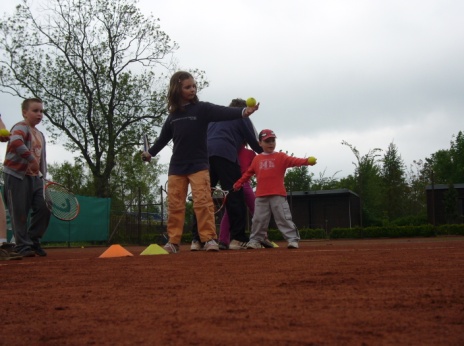 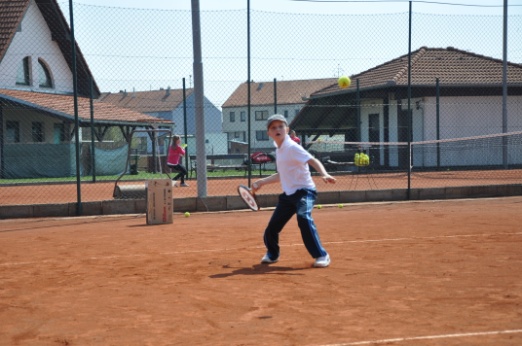 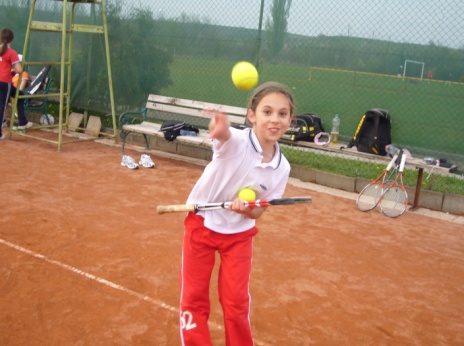 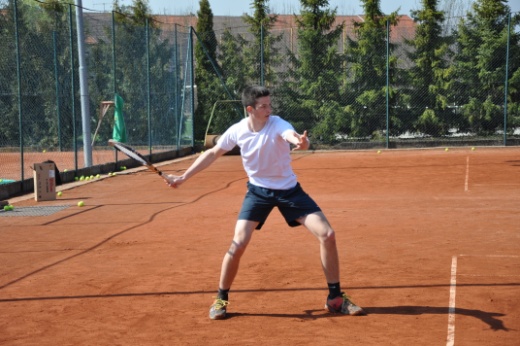 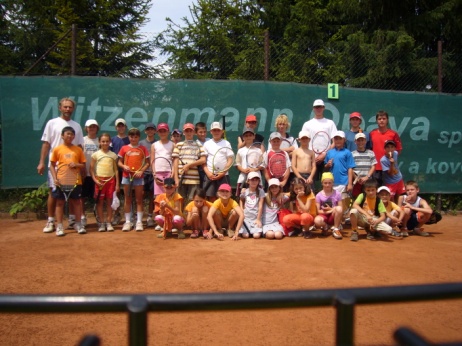                	Tenisový oddíl Witzenmann Opava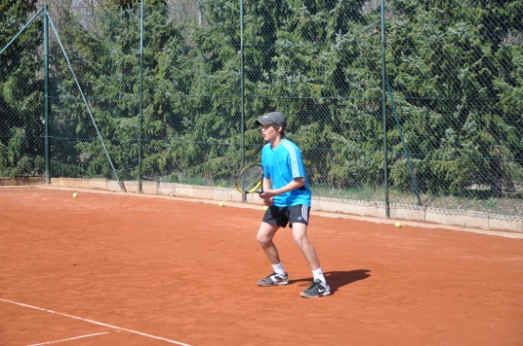 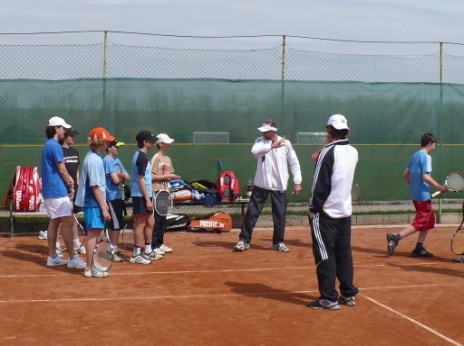 			Jaselská 20, Opava-Městské sady (u nafukovací haly)ve spolupráci se statutárním městem Opava, pořádá:         nábor do DOTOVANÉ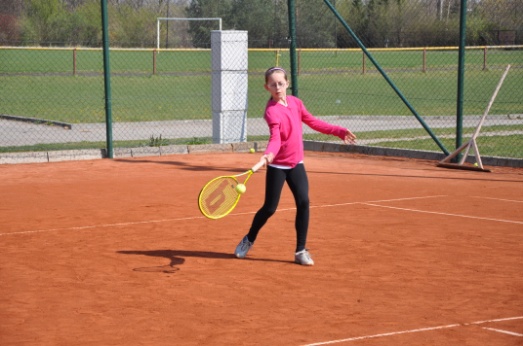 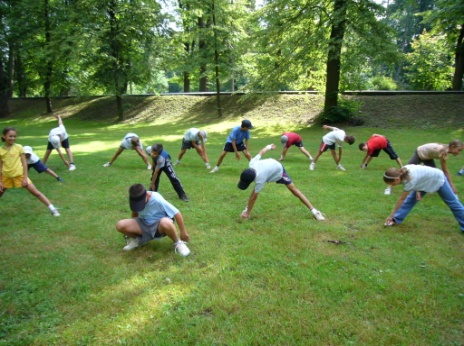                          tenisové školičkYNábor se koná každý čtvrtek od 16 hod.Určeno pro děti ve věku 5 – 7 let (v případě starších dětí nás také kontaktujte)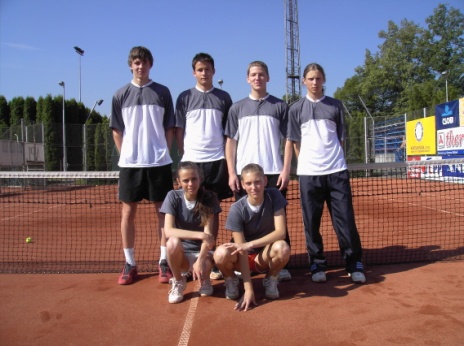 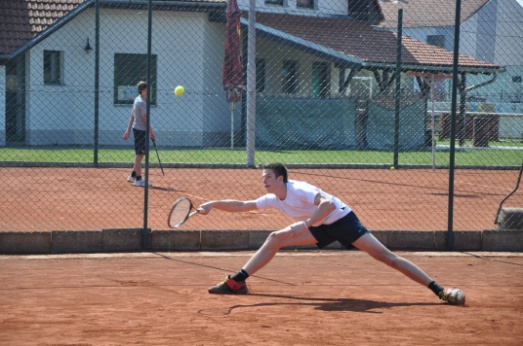 Těšíme se na nové šikovné tvářičky Za TO Witzenmann Opava:Jan Hrbáč, šéftrenérKontakt: 	tel: 607 623 755		Mail: erzikus@seznam.cz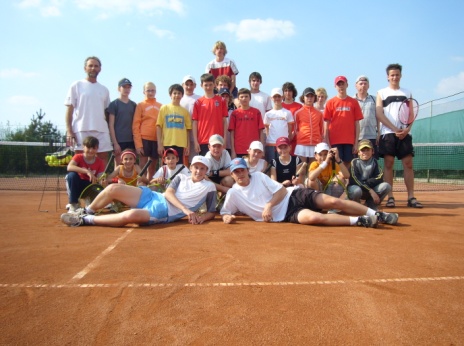 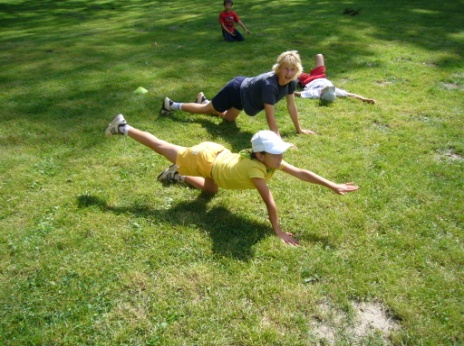 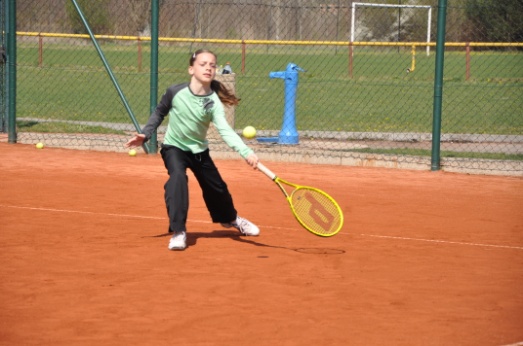 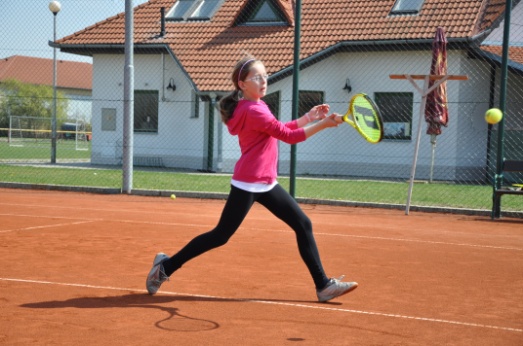 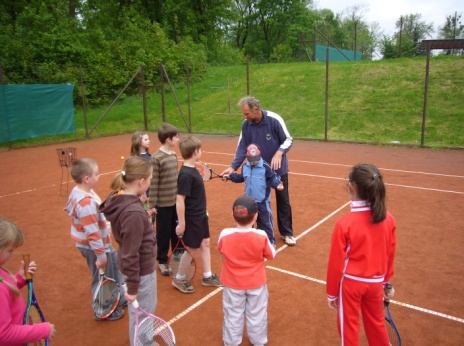 